Greene County ANNUAL Youth AWARDSYouth of the YearGREENE COUNTY YOUTH ADVISORY BOARD CHAIRMAN’S AWARDYOUTH BUREAU DIRECTOR’S AWARDNomination Form Must be a youth, in Grades 9 – 12, from Greene County with achievements voluntary in nature, performed in Greene County, and not part of paid employment.Past nominees can be re-nominated, as long as they have not received top awards.  Nomination form must be fully completed; Incomplete forms will be rejected & not consideredPlease provide a recent photo (5 x 7 or smaller/ or jpeg (300dpi at life size) of nominee with completed, signed release.  DEADLINE: MARCH 29, 2024   Please type or print neatly; Attach additional pages if needed; Nomination is for an individual only, no groupsName of Nominee___________________________________________________________________________Mailing Address: __________________________________________________________________________School ________________________________________     Grade_______Parents’ Names: ________________________________________     Phone # _________________________COMMUNITY SERVICE:Volunteer Service  (Church, Health facility, Organization, etc.)Community Organization Membership(Include youth group, religious organizations, etc. which regularly meet but ARE NOT listed previously as service hours.)Personal achievement/Awards:Include any for athletics, scouting, talent, community, etc.SCHOOL ACTIVITIES:GRADE (G.P.A. if possible): _______________Other pertinent information why this youth should be recognized for a Greene County Youth Award:  ______________________________________________________________________________________________________________________________________________________________________________________________________________________________________________________________________________________________________________________________________________________________________________________________________________________________________________________________________________________________________________________________________________________________________________________________________________________________________________________I certify that the information regarding the above named student is correct to the best of my knowledge.Name of Nominator__________________________________   Contact info___________________________Signature: __________________________________________________     Date: __________Greene County Department of Human ServicesPhoto/Video ReleaseI hereby grant Greene County Department of Human Services consent to use my likeness, in photographs in whatever form or condition, with or without the use of my name, for any lawful purpose. I understand that I will not be compensated for this.I state that ______________________________________ is over eighteen (18) years of age. ___ Yes   ___ NoIf under age eighteen, a parent or legal guardian must complete on the minor’s behalf. Date: ___________________Name (please print): _________________________________________________________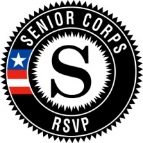 Signature: _________________________________________________________________Relationship: _____ Self     _____ Parent/Legal GuardianVolunteer Service/LOCATIONVolunteer sinceFREQUENCYOrganizationJoinedStill Actively involved?IF SERVED AS Officer – STATE TITLE & YEAR(s)DescriptionDate AwardedLocalStateNationalSCHOOL ACTIVITYJoinedOfficer/CAPTAIN(Title & year)Academic Honors Student GovernmentSchool Clubs/DepartmentsAthletics